Officer Ethan Boyd and K9 Hook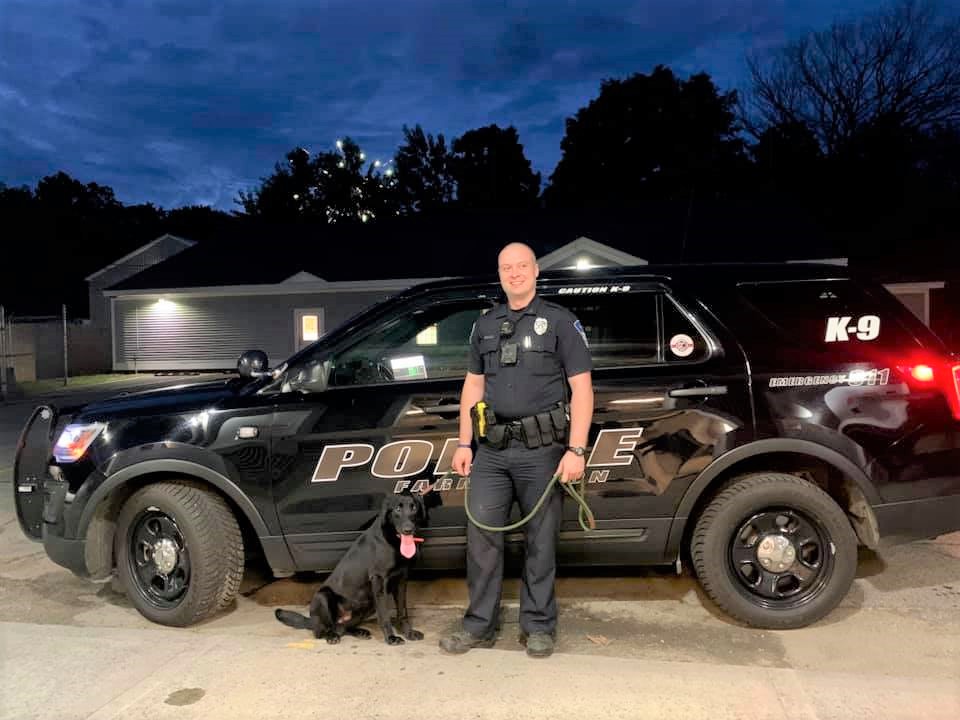 ApplicantsRequirements:U.S. Citizenship.High school diploma or G.E.D.21 years of age or 20 years old with 60 college credits.Valid driver’s license.Completion of MCJA Phase I and Phase II.Meet background, medical, psychological, and physical requirements specific to the department.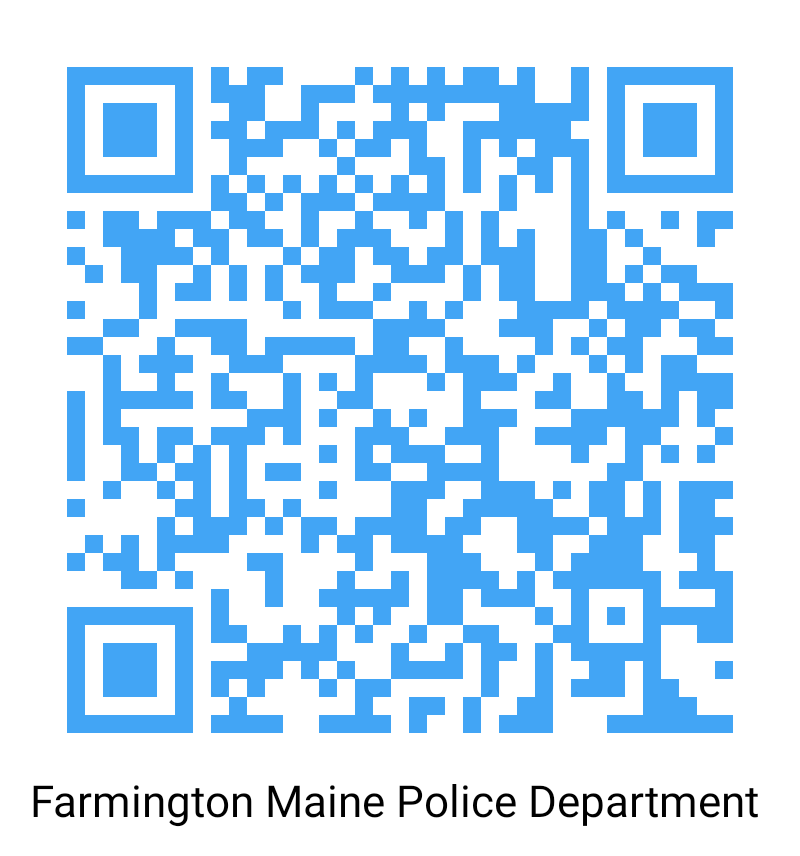 For more information regarding completion of MCJA requirements please visit https://www.maine.gov/dps/mcja/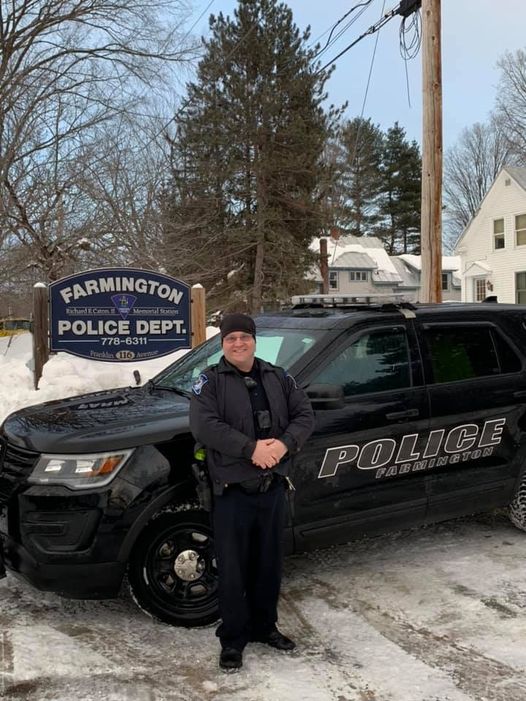 Officer Ryan RosieSign on BonusBlue PinsEligible for a total bonus of up to $8000 with no MCJA buyout. Tiered for $2000 at start, $2000 after year 1 and $4000 at year 3.Eligible for a total bonus of up to $4000 for officers with a MCJA buyout. Tiered for $1000 at start, $1000 at year 1 and $2000 at year 3.Green PinsSelect applicants may be approved for a sign on bonus for up to $2000 based on experience and/or education.For further information regarding a sign on bonus, please contact the department.A GREAT PLACE TO WORKThe Farmington Police Department is a well-respected, proactive, professional police department dedicated to providing community-oriented police services in Western Central Maine. We are looking for highly motivated individuals to serve our jurisdiction.The Farmington Police Department is an equal opportunity employer.“Super officers! Thank you for keeping us safe”.           Resident Facebook Post 2020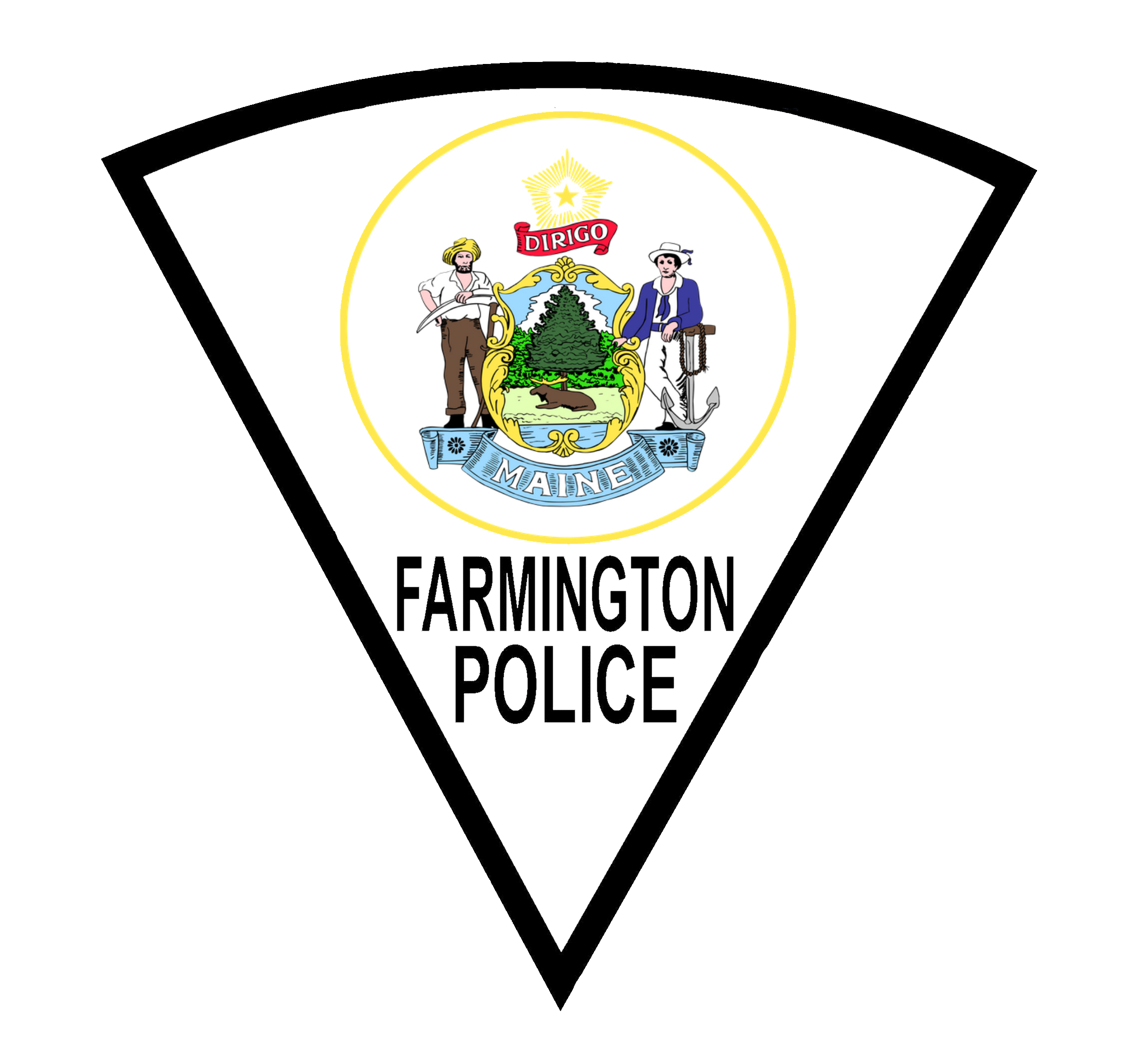 A GREAT PLACE TO LIVEFarmington is the largest town in Franklin County.  Outdoor recreation is abundant with Maine Huts & Trails, snowmobiling and hiking areas including the Whistle Stop Trail as well as nearby State Parks. The Sandy River runs through the heart of Farmington providing excellent fishing and tubing trips. Civilian Bob Hallman, Crossing Guard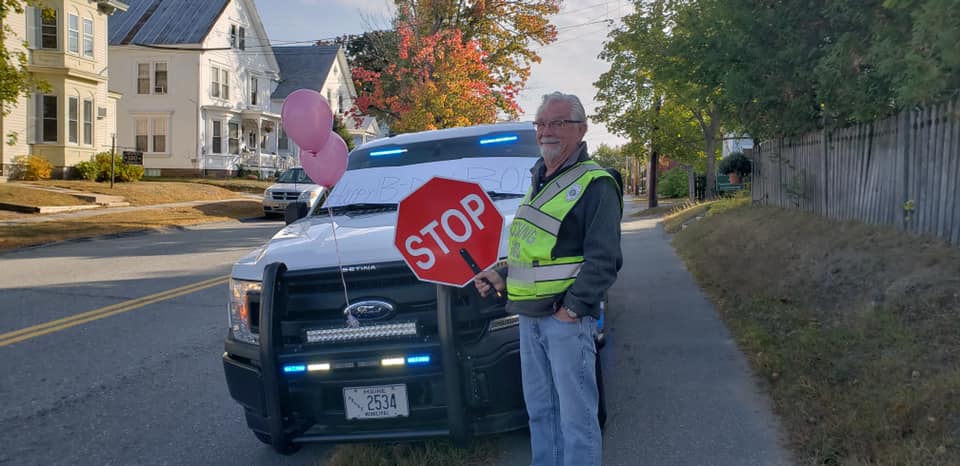 BenefitsSalary & BenefitsBase salary for new officers starting at $41,809 and top out at $51,400.Officers with experience may be offered lateral transfers.Education incentives & tuition reimbursement.Fitness & specialty incentives. Annual clothing allowance.Medical Health Coverage.Paid vacation and sick leave.Excellent retirement options including MPERS 20 years, no age retirement plan with COLA and/or ICMA 457 Deferred Compensation plan.Sergeant Brandon Sholan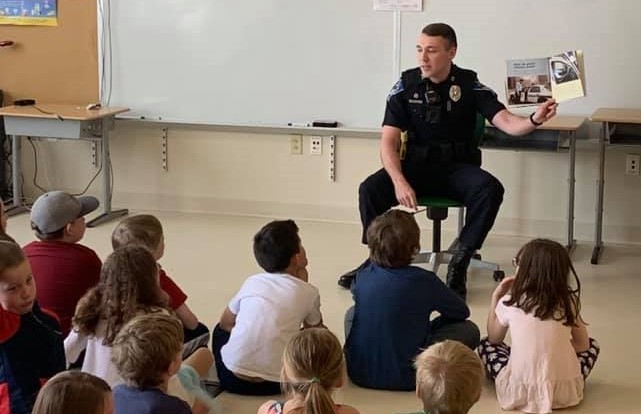 